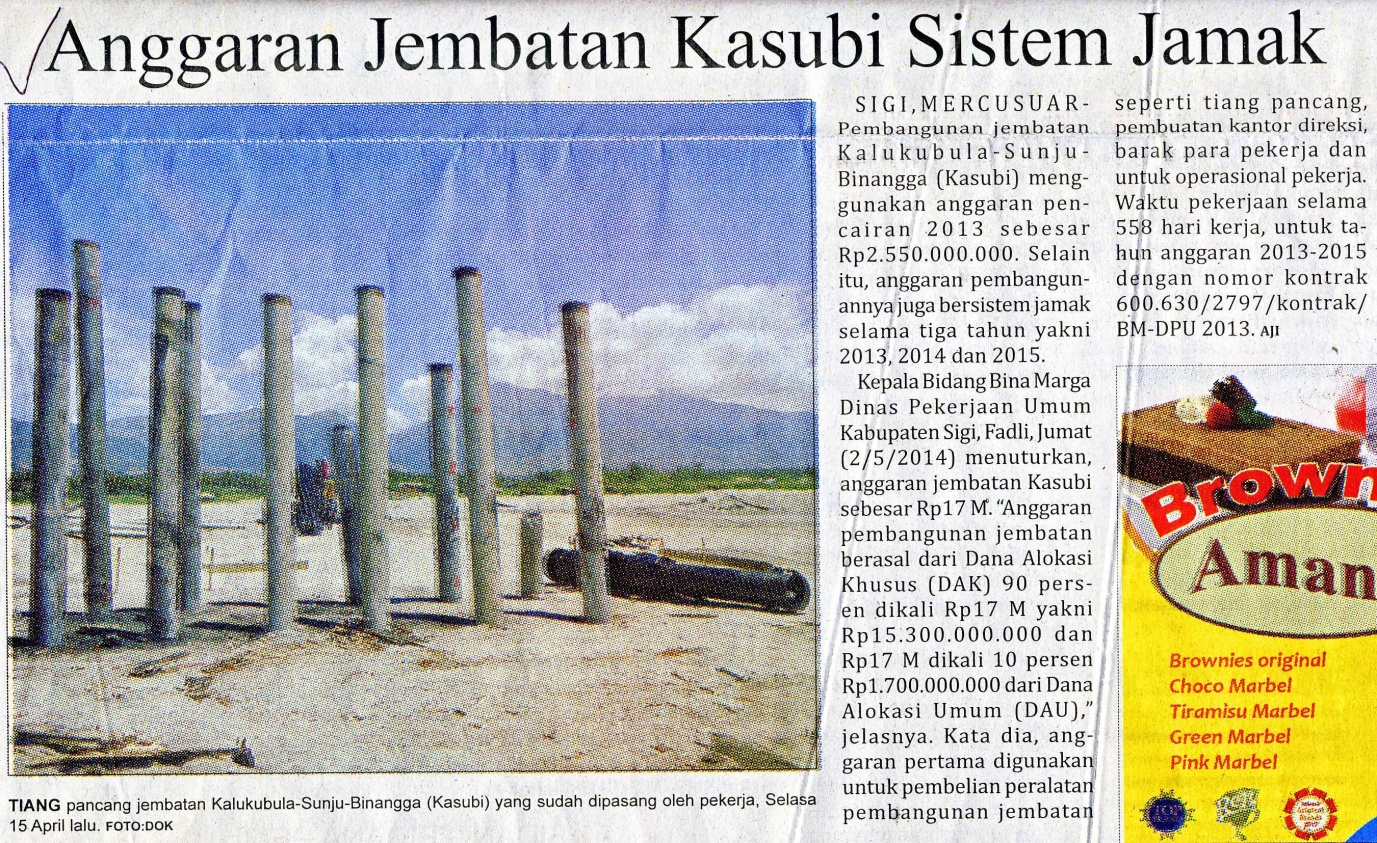 Harian    	:MercusuarKasubaudSulteng IHari, tanggal:Sabtu,3 Mei 2014KasubaudSulteng IKeterangan:Halaman 13, Kolom 08-10KasubaudSulteng IEntitas:Kabupaten SigiKasubaudSulteng I